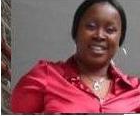 RESUMECONTACT/PERSONAL DETAILS:     Name:			 Linda WilliamsBirth Place:		 Leicester, England			                      Location:		 South Korea, SadangPhone :			 010-3141-3134E-mail:     		 williamslinda83@rocketmail.comACADEMIC BACKGROUND;2001/2004:  Coventry University , England                        B.A HistoryWORK EXPERIENCE2005 - 2007:      Taught   English in Japan, English off hand, Akita, Japan.2007 – 2008:  	Taught English in Russia, English village Verdenhan – Moscow.2009 – Present:	Teaching English in Gojan Elementary School, E-mart and English Lab Hakgun, Gojan. TEACHING SKILLS  I greatly enjoy teaching students of all ages and enjoy helping them to reach their goals.  I can assess students’ needs quickly and accurately and deliver appropriate remarks and solution.COMPUTINGI possess advanced computer skills in the following areas: - Ms-word 		- Ms Dos	- Ms Excel  		- Power PointHOBBIES;I love playing games and crack jokes. Reading novels and playing with kids brightens my day.(AVAILABLE UPON REQUEST)